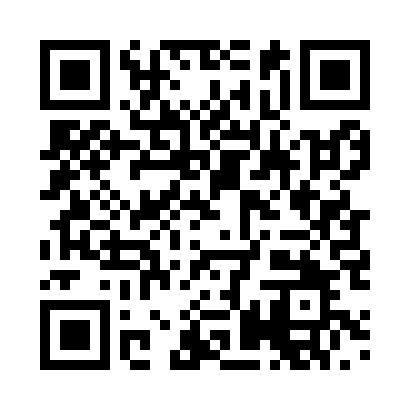 Prayer times for Albsfelde, GermanyWed 1 May 2024 - Fri 31 May 2024High Latitude Method: Angle Based RulePrayer Calculation Method: Muslim World LeagueAsar Calculation Method: ShafiPrayer times provided by https://www.salahtimes.comDateDayFajrSunriseDhuhrAsrMaghribIsha1Wed3:015:411:145:198:4811:192Thu3:005:391:145:208:5011:203Fri3:005:371:145:218:5211:214Sat2:595:351:145:228:5411:215Sun2:585:331:145:228:5611:226Mon2:575:311:145:238:5711:237Tue2:565:291:145:248:5911:248Wed2:555:271:145:249:0111:249Thu2:555:261:145:259:0311:2510Fri2:545:241:145:269:0411:2611Sat2:535:221:145:279:0611:2712Sun2:525:201:145:279:0811:2713Mon2:525:181:145:289:0911:2814Tue2:515:171:145:299:1111:2915Wed2:505:151:145:299:1311:2916Thu2:505:141:145:309:1411:3017Fri2:495:121:145:319:1611:3118Sat2:495:101:145:319:1811:3219Sun2:485:091:145:329:1911:3220Mon2:475:071:145:329:2111:3321Tue2:475:061:145:339:2211:3422Wed2:465:051:145:349:2411:3423Thu2:465:031:145:349:2511:3524Fri2:455:021:145:359:2711:3625Sat2:455:011:145:359:2811:3626Sun2:455:001:145:369:3011:3727Mon2:444:581:145:379:3111:3828Tue2:444:571:155:379:3211:3829Wed2:444:561:155:389:3411:3930Thu2:434:551:155:389:3511:4031Fri2:434:541:155:399:3611:40